Design a Space Suit for Future Travel to Mars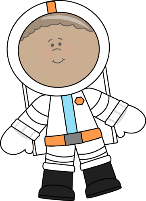 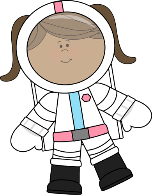 GOAL:The environment on Mars is different than that of the Moon. Astronauts who travel to Mars in the future need your help designing a new space suit.CONDITIONS ON MARS:Length of Day on Mars:		24 hours, 37 minutesSurface gravity compared to Earth:	0.38 (If you weigh 100 pounds on Earth you will weigh 38 pounds on Mars)Main gas on Mars:			Carbon dioxide How long to get to Mars:		At least six monthsDescribe or list what makes your Mars Space Suit different from other designs. What special features does it have?________________________________________________________________________________________________________________________________________________________________________________________________________________________________________________________________________________________________________________________________________________________________________________________________________________________________________________________________________________________________________________________________________________________________My Space Suit:Draw your space suit below.MY SPACE SUIT DESIGN: